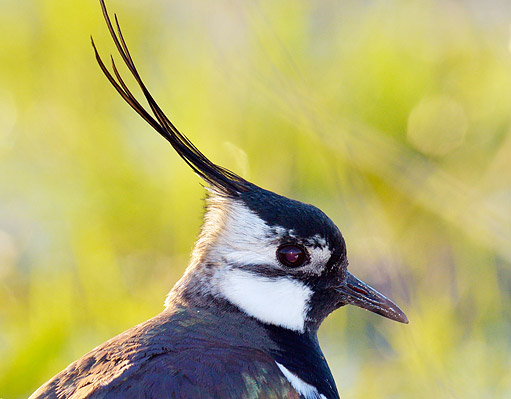 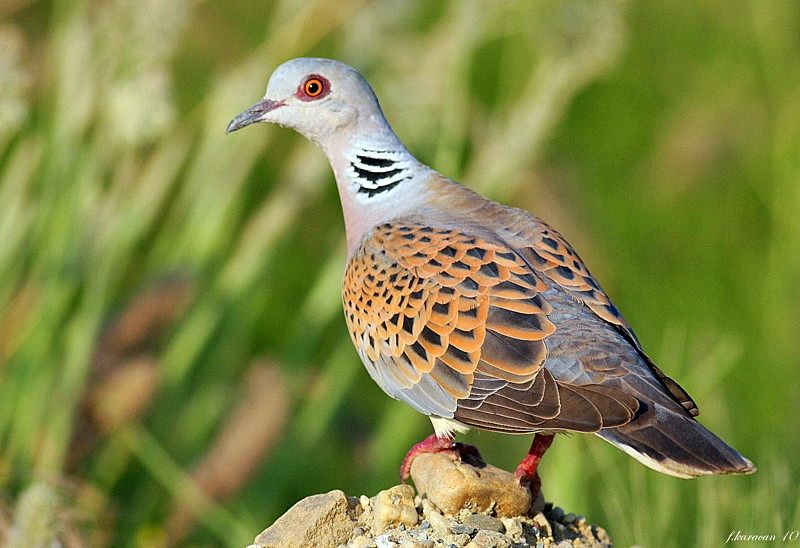 ČSO ve spolupráci s A Rocha - Křesťané v ochraně přírody, o.p.s. a ZO ČSOP JARO JaroměřVás srdečně zve na sobotní dopolední ornitologicko – botanickou procházku okolím DobruškyVítání ptačího zpěvu    4. května 2019 od 8 do 10:30 hodin Sraz je na parkovišti v ulici Zastavilka před společností Nutrin s.r.o. v Dobrušce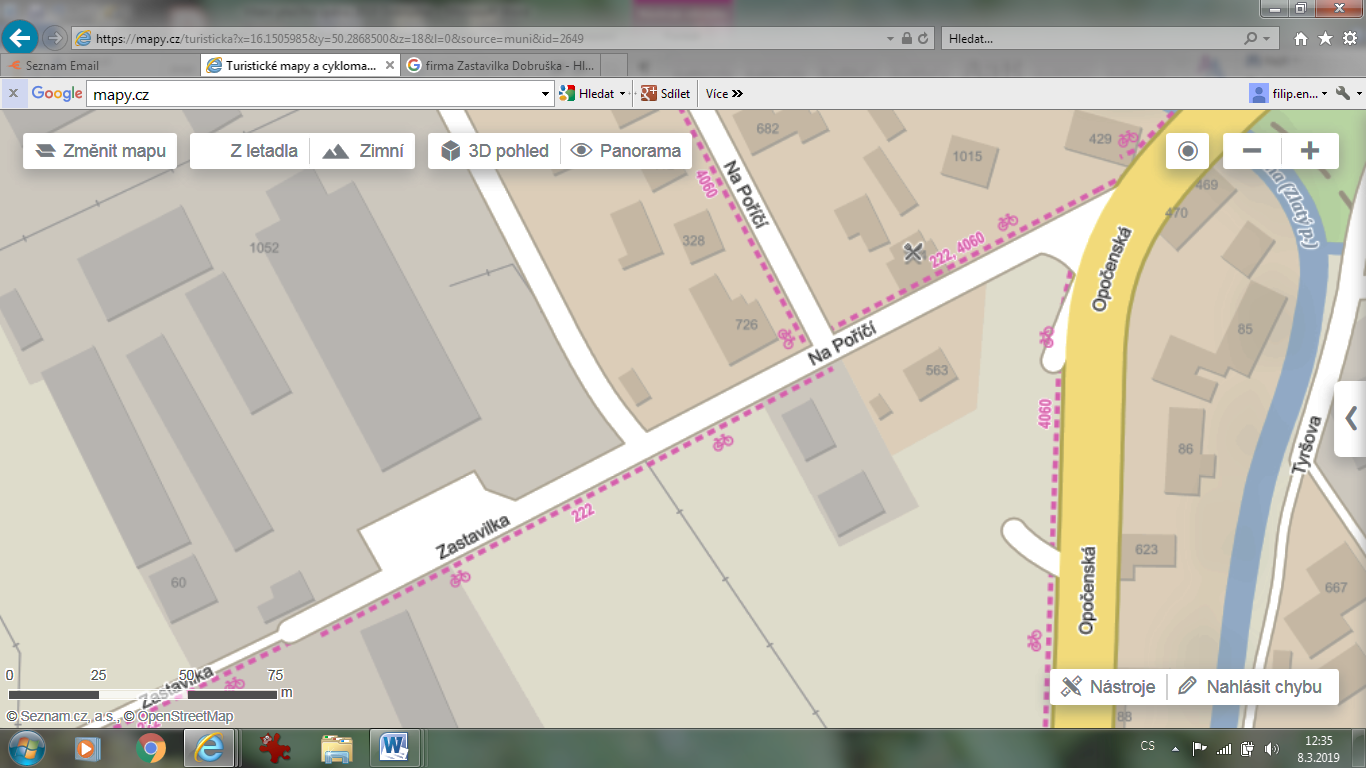 Při procházce si budeme všímat především zdejších ptačích druhů a květeny a seznámíme se s problematikou ptáků v zemědělské krajině. Na trase proběhne odchyt a kroužkování ptáků                  (pod vedením ornitologa Vojty Volfa).Akce je určenapro rodiny s dětmi a všechny přátele přírody.                                                                                                                         S sebou doporučujeme vzít dalekohled, případně atlas ptáků či rostlin. 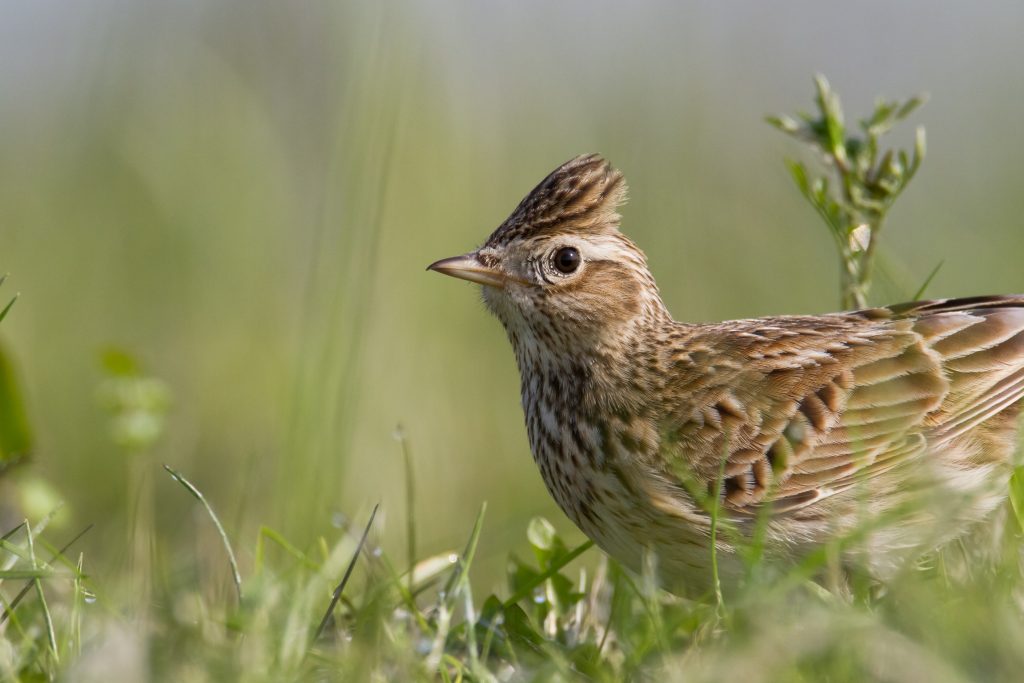 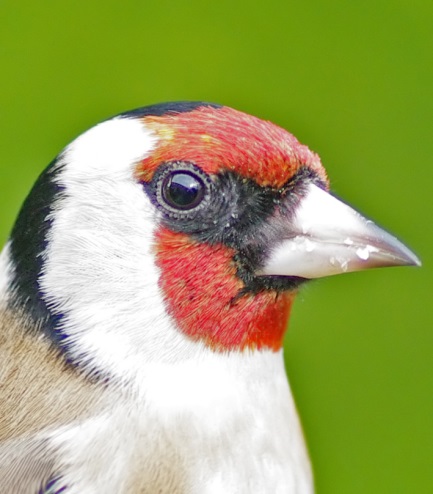 psvetlik@arocha.cztel: 775 042 228, 603 959 813www.arocha.cz